Ostrzeganie, alarmowanie i powiadamianie ludności	Ostrzeganie, alarmowanie i powiadamianie ludności stanowi jedno z wielu kluczowych działań organów zarządzania kryzysowego, w zakresie  ochrony ich  zdrowia, życia i mienia w obliczu potencjalnych zagrożeń naturalnych i cywilizacyjnych.	Pojęcia  alarmu, alarmowania i powiadamiania definiuje  rozporządzenie Rady Ministrów z dnia 7 stycznia 2013r. w sprawie systemów wykrywania skażeń i powiadamiania o ich wystąpieniu oraz właściwości organów w tych sprawach zawiera, i tak :alarm – to sygnał z dowolnego źródła informujący, że zostało wykryte skażenie lub że wystąpiła sytuacja kryzysowa, które zaistniały na skutek katastrofy naturalnej lub awarii technicznej, działań terrorystycznych lub na skutek zagrożenia wojennego lub wojny;alarmowanie – to działania mające na celu natychmiastowe przekazanie sygnału do właściwych terytorialnie władz, służb i do ludności na danym terenie, informującego o zagrożeniu skażeniem, skażeniu lub o sytuacji kryzysowej, które zaistniały na skutek katastrofy naturalnej lub awarii technicznej, działań terrorystycznych lub na skutek zagrożenia wojennego lub wojny;ostrzeganie – to działania mające na celu przekazanie komunikatów i informacji uprzedzających o prawdopodobnych zagrożeniach i zalecających podjęcie działań zabezpieczających i ochronnych oraz instruujące o sposobach wykonania takich działań;powiadamianie – to przekazanie, przy użyciu wszelkich dostępnych środków, określonych informacji mających na celu zaalarmowanie właściwych władz i ludności o możliwości wystąpienia zagrożenia, o jego wystąpieniu lub ustąpieniu oraz przekazanie informacji dotyczących sposobu postępowania w danym przypadku;	Przedmiotowe rozporządzenie określa także powszechnie obowiązujące na terytorium RP sygnały alarmowe i komunikaty ostrzegawcze.RODZAJE ALARMÓW, SYGNAŁY ALARMOWEKOMUNIKATY  OSTRZEGAWCZESystemy  ostrzegania  i  alarmowania ludności  w  Polsce  są  organizowane , w  szczególności z  wykorzystaniem:- scentralizowanych systemów syren alarmowych, zarządzanych i nadzorowanych przez wydziały bezpieczeństwa i zarządzania kryzysowego urzędów wojewódzkich (systemy wojewódzkie),- lokalnych systemów syren alarmowych zarządzanych przez właściwe komórki bezpieczeństwa i zarządzania kryzysowego starostw powiatowych i urzędów miejskich/gminnych,- systemów obiektowych, w obiektach stanowiących  szczególne zagrożenie dla ludności i środowiska ( np. zakłady przemysłowe),Dodatkowo, funkcjonują systemy syren alarmowych, zarządzane poprzez stanowiska kierowaniakomend powiatowych Państwowej Straży Pożarnej, służące alarmowaniu jednostek ochotniczych straży pożarnych. Powyższe systemy są uzupełniane w każdy możliwy sposób, w szczególności poprzez :- nadawanie komunikatów za pomocą mobilnych urządzeń nagłaśniających zamontowanych na  pojazdach służb ratowniczych,− zamieszczanie komunikatów na stronach  internetowych,- nadawanie komunikatów przez rozgłośnie radiowe i stacje telewizyjne,- zamieszczanie komunikatów w prasie,- rozplakatowywanie komunikatów na słupach ogłoszeniowych,- inne – np. wykorzystanie dzwonów kościelnych, wysyłanie sms-ów.Na terenie Gminy Czechowice-Dziedzice powiadamianie ludności o zagrożeniach realizowane jest poprzez :- wykorzystanie scentralizowanego systemu syren alarmowych ( mechanicznych) zlokalizowanych  w 12 punktach gminy, w tym na wszystkich obiektach OSP- zamieszczanie komunikatów na urzędowej stronie internetowej www.czechowice-dziedzice.pl- nadawanie komunikatów za pomocą mobilnych urządzeń nagłaśniających zamontowanych na  pojazdach służb ratowniczych ( OSP, Straż Miejska, Policja, Grupa Ratownictwa PCK),- wykorzystanie lokalnych mediów,- rozplakatowywanie komunikatów na słupach ogłoszeniowych- sms-owy system powiadamiania mieszkańców.Gmina Czechowice-Dziedzice wprowadziła sms-owy system powiadamiania mieszkańców o potencjalnym zagrożeniu o nazwie SI SMS. Mieszkańcy mają możliwość zarejestrowania się w systemie i otrzymywania informacji, w szczególności o potencjalnych  zagrożeniach. Rejestracji można dokonać w sposób przedstawiony poniżej 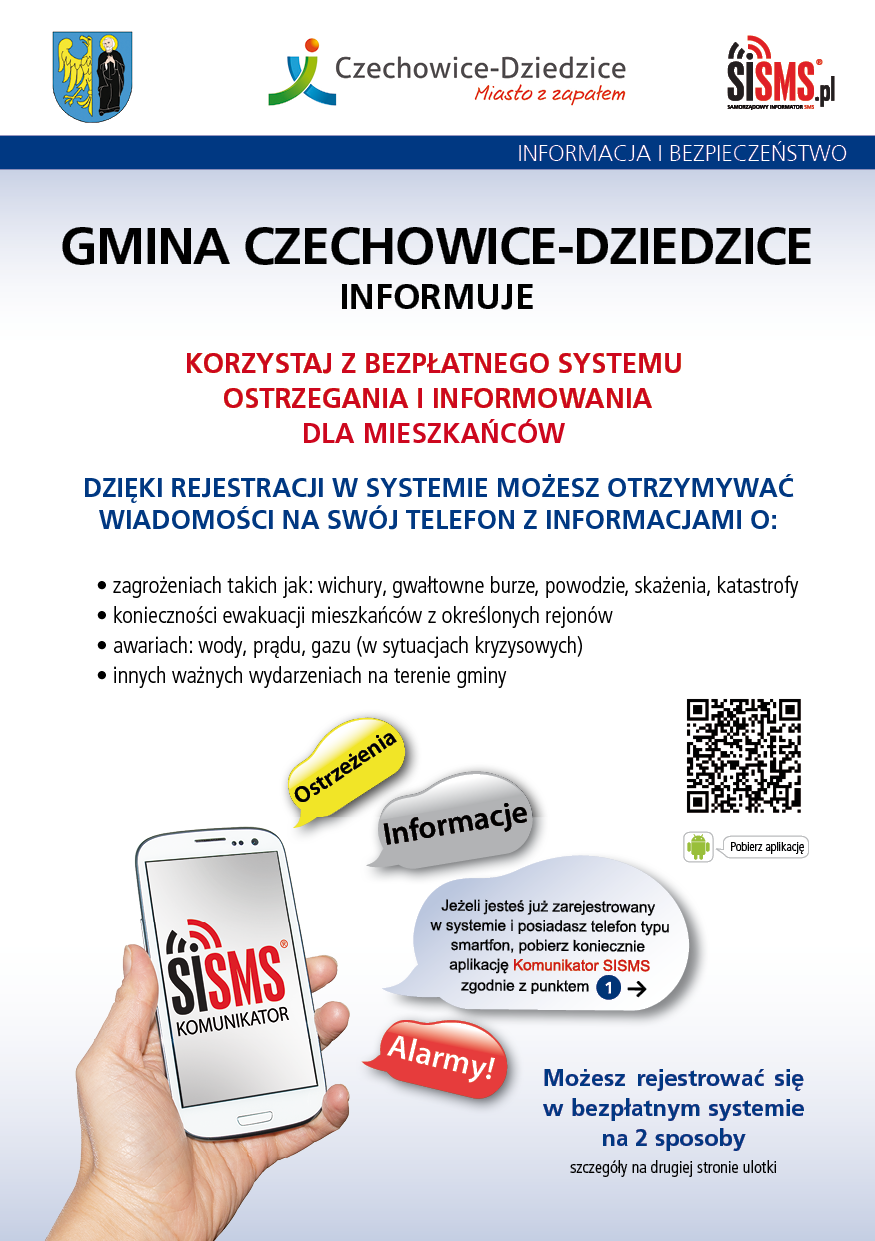 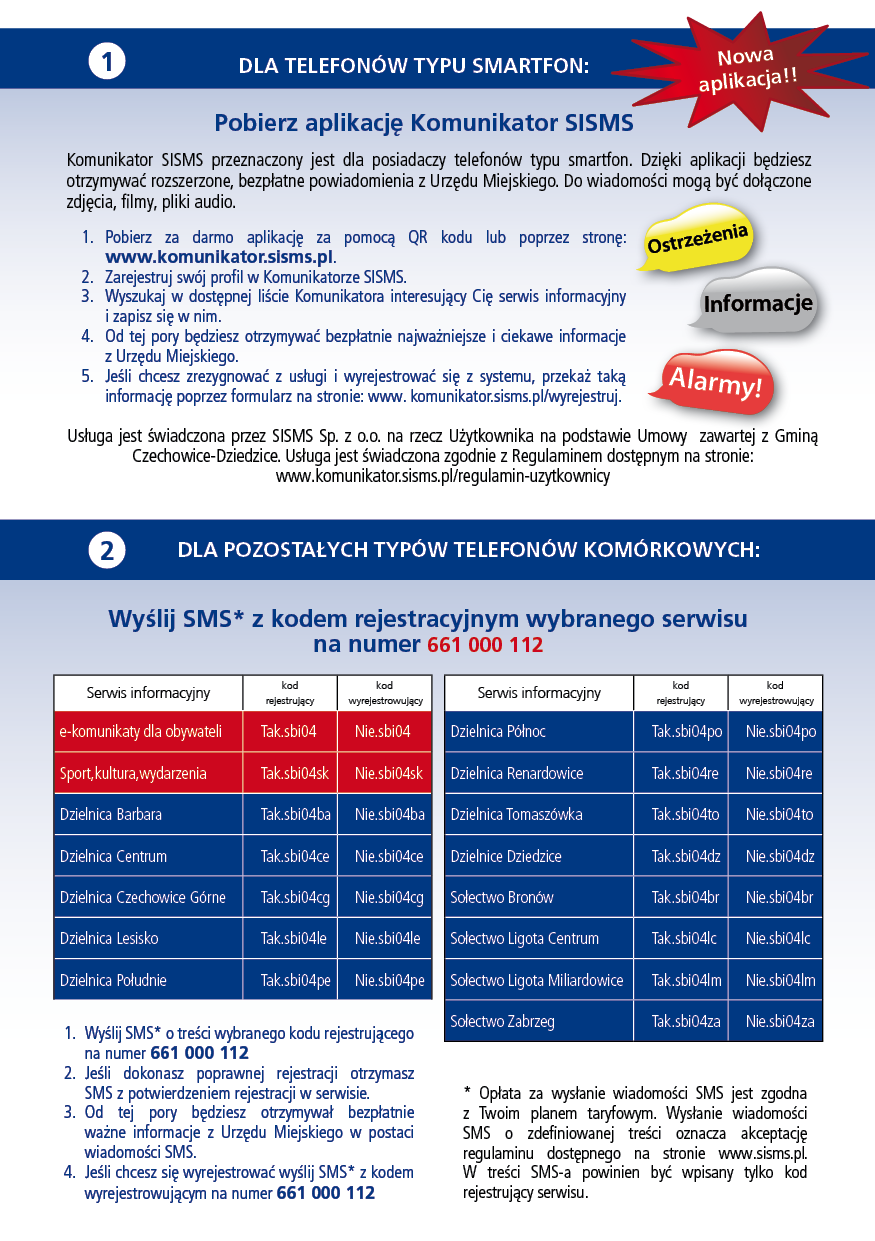 Lp.Rodzaj alarmuSposób ogłoszenia alarmówSposób ogłoszenia alarmówSposób ogłoszenia alarmówLp.Rodzaj alarmuakustyczny system alarmowyśrodki masowego przekazuwizualny system alarmowy1.Ogłoszenie alarmuSygnał akustyczny – modulowany dźwięk syreny w okresie trzech minutPowtarzana trzykrotnie zapowiedź słowna :Uwaga! Uwaga! Uwaga! Ogłaszam alarm(podać przyczynę, rodzaj alarmu itp. )……………….. dla …………………..Znak żółty w kształcie trójkąta lubw uzasadnionych przypadkach innej figury geometrycznej2.Odwołanie alarmuSygnał akustyczny – ciągły dźwięk syreny w okresie trzech minutPowtarzana trzykrotnie zapowiedź słowna :Uwaga! Uwaga! Uwaga! Odwołuję alarm(podać przyczynę, rodzaj alarmu itp. )……………….. dla …………………..Lp.RodzajkomunikatuSposób ogłoszenia komunikatuSposób ogłoszenia komunikatuSposób odwołania komunikatuSposób odwołania komunikatuLp.Rodzajkomunikatuakustycznysystem alarmowyśrodki masowego przekazuakustycznysystem alarmowyśrodki masowego przekazu1.Uprzedzenieo zagrożeniuskażeniamiPowtarzana trzykrotnie zapowiedź słowna :Uwaga! Uwaga! Osoby znajdujące się na terenie ………………………………………około godz. …… min. ……..może nastąpić skażenie…………………………………………………(podać rodzaj skażeniaw kierunku …………………………………                ( podać kierunek)Powtarzana trzykrotnie zapowiedź słowna :Uwaga! Uwaga! Odwołuję uprzedzenie o zagrożeniu……………………………………..(podać rodzaj skażenia)dla ……………………………….2.Uprzedzenieo zagrożeniuzakażeniamiFormę i treść komunikatu uprzedzenia o zagrożeniu zakażeniami ustalają organy Państwowej Inspekcji SanitarnejPowtarzana trzykrotnie zapowiedź słowna :Uwaga! Uwaga! Odwołuję uprzedzenie o zagrożeniu……………………………………..(podać rodzaj zakażenia)dla ……………………………….3.Uprzedzenieo klęskachżywiołowychi zagrożeniachśrodowiskaPowtarzana trzykrotnie zapowiedź słowna :Informacja o zagrożeniu i sposobie postępowania mieszkańców ………………………(podać rodzaj zagrożenia, spodziewany czas wystąpienia i wytyczne dla mieszkańców)Powtarzana trzykrotnie zapowiedź słowna :Uwaga! Uwaga! Odwołuję uprzedzenie o zagrożeniu……………………………………..(podać rodzaj klęski)dla ……………………………….